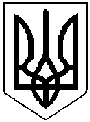 СЕМЕНІВСЬКА РАЙОННА РАДАПОЛТАВСЬКОЇ ОБЛАСТІРІШЕННЯ(дванадцята  сесія сьомого скликання)06.12.2016 Про затвердження Положення  про надання матеріальної    допомоги малозабезпеченим категоріям населення районуНа виконання Закону України «Про звернення громадян», з метою забезпечення конституційних прав громадян та соціального захисту окремих категорій населення  району, керуючись пунктом 16 частини 1 статті 43 Закону  України «Про місцеве самоврядування в Україні» та  враховуючи рекомендаціїї постійних комісій районної ради,районна рада вирішила:1. Затвердити Положення про надання матеріальної    допомоги малозабезпеченим категоріям населення району (додаток 1на трьох аркушах).2.   Затвердити посадовий склад  районної комісії з розгляду питань надання матеріальної    допомоги малозабезпеченим категоріям населення району (додаток 2 на одному аркуші).3.  Управлінню соціального захисту населення районної державної адміністраціїї здійснювати виплату адресної  матеріальної допомоги громадянам  відповідно до вищевказаного Положення за рахунок коштів районного бюджету.4.  Контроль за виконанням цього рішення покласти на постійну комісію районної ради з питань бюджетно-фінансової та інвестиційної діяльності(Черевик Ю.Б.).Головарайонної ради                                                                                    В.Юрченко